UČNI SKLOP: Opis poti in potopis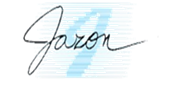 Tema: Podredno in priredno zložena povedNameni učenjaVsebine oz. cilji, ki jih obravnavamo v tem sklopu, so različno zahtevni:z rdečo barvo so označene vsebine oz. cilji nižje ravni zahtevnosti,z modro so označene vsebine oz. cilji temeljne ravni zahtevnosti,z zeleno pa vsebine oz. cilji višje ravni zahtevnosti.V tem učnem sklopu boš obravnaval/a naslednje vsebine oz. cilje: Samostojno preberem neumetnostno besedilo. Določim njegov namen ter utemeljim, po čem sem ga prepoznal/a.Določim okoliščine nastanka besedila in povem, iz katerih prvin besedila sem jih prepoznal/a.Določim število povedi v besedilu in utemeljim svojo odločitev.Določim število stavkov v besedilu in utemeljim svojo odločitev.Ločim enostavčne povedi od večstavčnih in utemeljim svojo odločitev.  Ločim priredno zložene povedi od podredno zloženih in utemeljim svojo odločitev.Opišem stavčno sestavo podredno zloženih dvostavčnih povedi tako, da določim glavni stavek in odvisnik.Vprašam se po danih delih povedi ter tvorim pomensko in oblikovno ustrezne vprašalne povedi.Eno- in dvostavčne povedi dopolnim s pomensko in oblikovno ustreznimi deli.V zvezi dveh enostavčnih povedi prepoznam pomensko razmerje med povedma (npr. nasprotje/stopnjevanost/pojasnilo/sklep idr.) in ga izrazim z ustreznim veznikom. Napišem skladenjsko in pravopisno pravilno besedilo.V napisanem besedilu prepoznam skladenjske napake in neustreznosti, jih odpravim in svoje popravke tudi pojasnim. Glede na povratno informacijo učitelja ali sošolca načrtujem, kako bi svoje besedilo izboljšal/a.Prepoznam in ovrednotim učinek pridobljenega procesnega in vsebinskega znanja, ki sem ga pridobil/a pri branju opisa poti. Prepoznam in ovrednotim učinek pridobljenega procesnega in vsebinskega znanja, ki sem ga pridobil/a pri pisanju opisa poti. Pri reševanju nalog izboljšujem svoje praktično obvladanje slovnice.Razumem navedene strokovne izraze: veznik, vezniška beseda, enostavčna poved, dvostavčna oz. zložena poved, podredno zložena poved, priredno zložena poved, glavni stavek, odvisni stavek oz. odvisnik, opis poti, poročilo o zanimivem dogodku, stavek, osebna glagolska oblika. Svoje razumevanje jezikoslovnih izrazov ponazorim s primeri iz obravnavanega besedila.Prepoznam, primerjam in poimenujem podobnosti in razlike v zgradbi povedi med tujimi jeziki, ki se jih učim, ter slovenščino.Navodila za delo za učenca/učenko1. Preverjanje predznanjaReši naloge za ugotavljanje predznanja v i-učbeniku na povezavi https://eucbeniki.sio.si/slo9/2226/index.html na strani 127.2. Samostojno učenje (branje besedila)Nato preberi besedilo na povezavi https://eucbeniki.sio.si/slo9/2226/index1.html na strani 128.3. Samostojno učenje slovničnih vsebin4. Samostojno učenje(uporaba bralnih učnih strategij po reševanju nalog)Reši vse naloge, ki so povezane z besedilom, in jih najdeš na povezavah https://eucbeniki.sio.si/slo9/2226/index1.html,https://eucbeniki.sio.si/slo9/2226/index2.html,https://eucbeniki.sio.si/slo9/2226/index3.html,https://eucbeniki.sio.si/slo9/2226/index4.html inhttps://eucbeniki.sio.si/slo9/2226/index5.html na str. 128ꟷ132.Naloge so zasnovane tako, da lahko pravilnost svojih odgovorov preverjaš sproti.3. Samostojno učenje slovničnih vsebin4. Samostojno učenje(uporaba bralnih učnih strategij po reševanju nalog)Po reševanju nalog v i-učbeniku si v zvezek za slovenščino napiši povzetek bistvenih vsebin te snovi (npr. v obliki miselnega vzorca, preglednice, po opornih točkah ipd.); pomagaj si s povezavo https://eucbeniki.sio.si/slo9/2226/index6.html na str. 133.Nato povzetek skeniraj in ga oddaj v tisto spletno učno okolje, za katerega sta se dogovorila z učiteljem/učiteljico slovenščine.5. Preverjanje znanjaslovničnih vsebinPo obravnavani učni snovi tega učnega sklopa preveri svoje znanje tako, da rešiš še naloge v  razdelku Preverjanje znanja.Naloge so zasnovane tako, da lahko pravilnost svojih odgovorov preverjaš sproti.6. Samostojno učenje(pisno sporočanje za poglabljanje razumevanja opisa poti in zloženih povedi)Napiši krajše besedilo, v katerem pojasniš, kam bi za en dan, vikend ali teden dni odpotoval ti. Svojo izbiro krajev tudi utemelji. Namige najdeš v 9. nalogi na str. 136 na povezavihttps://eucbeniki.sio.si/slo9/2226/index9.html .7. Samovrednotenje in načrtovanje učenja za izboljšanje učnih dosežkovPo obravnavani učni snovi tega učnega sklopa presodi, kako ti je šlo: reši razdelek Samovrednotenje znanja (semafor). Po potrebi načrtuj, katero znanje bi rad izboljšal/a, in kako. Tudi ta dokument oddaj v tisto spletno učno okolje, za katerega sta se dogovorila z učiteljem/učiteljico slovenščine. 